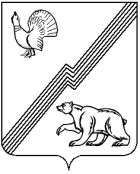 АДМИНИСТРАЦИЯ ГОРОДА ЮГОРСКАХанты-Мансийского автономного округа - ЮгрыПОСТАНОВЛЕНИЕО признании утратившим силу постановления администрации городаЮгорска от 28.05.2021 № 912-п «О Порядке предоставления грантов форме субсидий, в том числе предоставляемых на конкурсной основе победителям конкурсов программ и проектов в сферемолодежной политики»На основании решения Думы города Югорска от 19.12.2023                      № 97  «О бюджете города Югорска на 2024 год и на плановый период 2025 и 2026 годов»: 1. Признать утратившим силу постановление администрации города Югорска от 28.05.2021 № 912-п «О Порядке предоставления грантов в форме субсидий, в том числе предоставляемых на конкурсной основе победителям конкурсов программ и проектов в сфере молодежной политики».2. Опубликовать постановление в официальном печатном издании города Югорска и разместить на официальном сайте органов местного самоуправления города Югорска.3. Настоящее постановление вступает в силу после его официального опубликования.от 29.12.2023№ 1912-пГлава города ЮгорскаА.Ю. Харлов